VII. Jászsági gyermek és ifjúsági szólótáncversenyNTP-TMV-18-0020Hetedik alkalommal került megrendezésre az VII. Jászsági Gyermek és Ifjúsági szólótáncverseny Jászberényben a Nemzeti Tehetség Program, az Emberi Erőforrások Minisztériuma, az Emberi Erőforrás Támogatáskezelő támogatásával 2019. április 27-28-án.A verseny célja összhangba a pályázati kiírásban leírtakkal, a tehetséges gyermekek felismerése, tudásuk, képességeik továbbfejlesztése, bővítése, a műhelymunka és egyéb kötetlen ismeretterjesztő program keretein belül, valamint a megszerzett ismeret és tudás bemutatásának lehetősége és megmérettetése volt egy országos tanulmányi versenyen.Az első napon a zenekaros próbák és a kötelező táncok versenye ment le, melyet egy kötetlen táncházzal zártunk. A versenyprogram ideje alatt a szereplő gyerekek levezetésként kézműves foglalkozásonvehettek részt. A második napon a szabadonválasztott táncok versenyét bonyolítottuk le, mely idő alatt szintén kézműves foglalkozáson szórakozhattak a résztvevők, majd Gulyás László vándorkomikus szórakoztatta a közönséget,míg a zsűri visszavonult döntéshozatalra, végül eredményhirdetéssel zárult a két napos rendezvény. A verseny után zsűri értékelte a látottakat és ünnepélyes díjkiosztón díjazta az arra érdemes produkciókat.A versenyt két kategóriában három korosztályban rendeztük meg: fiúszóló és páros. Mindkét kategóriában és mind a három korcsoportban kötelező és szabadon választott táncokat kellett bemutatni a versenyzőknek. A versenyben résztvevőknek a kategóriánként meghatározott egy kötelező és egy saját maguk által szabadon választott táncanyagból kellett két perces (+- 20 mp) improvizációt bemutatniuk a zsűri előtt. A zenét a Zagyva Banda zenekar szolgáltatta.Kötelező táncok:I. Korcsoport részéreFiúszóló kategóriában: Dunai dialektus egy férfi táncaPáros kategóriában: Dunai dialektus területről egy páros táncII. Korcsoport részéreFiúszóló kategóriában: Tiszai dialektus egy férfi táncaPáros kategóriában: Tiszai dialektus területről egy páros táncIII. Korcsoport részéreFiúszóló kategóriában: Erdélyi dialektus terület egy férfi táncaPáros kategóriában: Erdélyi dialektus terület egy páros táncaSzabadon választott táncaikat a versenyzők a Kárpát-medence tánchagyományból választhatták.A döntőn 146 fő kapott lehetőséget a megmérettetésre. A három korosztálynak három különböző versenykiírásnak kellett eleget tenni kategóriánként. A versenyprogram után, a Viganó Alapfokú Művészeti Iskola táncházat szervezett versenyzők és kísérőjük részére. A verseny után zsűri értékelte a látottakat és ünnepélyes díjkiosztón díjazta az arra érdemes produkciókat.A zsűri tagjai voltak:   	Fejér Erika		   	Taba Csaba		   		   	Szilágyiné Ujlaki Marianna		   	Szilágyi ZsoltA versenyen a kötelező és a szabadon választott táncok előadása után a zsűri szótöbbséggel a következőképpen döntött:Különdíjat kaptak:Farkas Regő László, Szathmári Adél, Urbán Emma, Dudás Lili, Hajdu-Németh Balázs, Sztahó Emma, Szkladányi Blanka, Busai Bori, Makula Zoltán, Laczkó Botond, Pokoraczki Álmos, Hajdu-Németh Ilona, Gyebnár Anna, Hajdu-Németh László, Takács Zoltán, Hosnyánszki Katinka, Nagy Péter Dávid, Nagy Ella, Csákvári Bálint, Pásztor Csaba Lőrinc, Csomor Zoé, Szőcs Szilárd, Mecsei Kristóf, Hercz Lili, Balogh GergőSzólótáncosi nívódíjat kaptak:lányok:  Kozma Kira Kamilla	fiúk: Farkas Regő László	Papi Lili	Zilahi Zétény	Erős Lili Bori		Kispál Domonkos  Dudás Lili	Tomócsik Milán	Hodosi-Nagy Hédi	Molnár Szabolcs	Busai Bori	Hajdu-Németh Balázs	Szűcs Mira	Szabados Máté	Hajdu-Németh Ilona	Makula Zoltán	Szűcs Laura	Vas Tamás	Bakos Csenge Anikó	Laczkó Botond	Balogh Anna Kíra	Bajzát Bence	Antal Réka	Bakos Gergő Dominik	Pernyész Fanni	Bunda Bálint	Gyebnár Anna	Nagy Marcell	Madarász Rebeka	Hlavacska Lázár	Hosnyánszki Katinka	Hajdu-Németh László	Nagy Ella	Takács Zoltán	Kovács Anna	Kása Bálint	Lesku Dóra	Nagy Péter Dávid	Csomor Zoé	Csákvári Bálint	Fényes Kitti	Pusztai Mór	Hercz Lili	Osváth Zsombor	Kondráth Mariann	Szőcs Milán	Dancs Emese	Szőcs Szilárd	Varga Vanda	Mecsei Kristóf		Halaj Balázs		Garzó Vince		Balogh Gergő		Lovas Bálint								ifj. Hercz Vilmos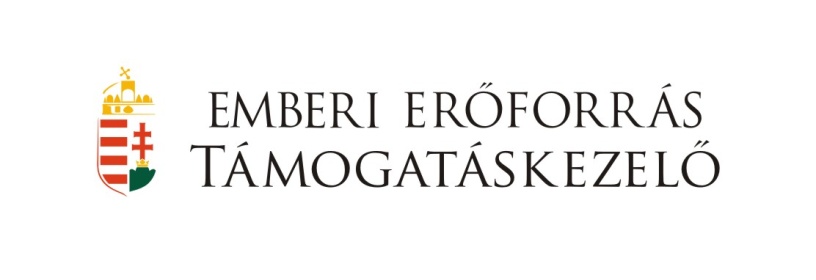 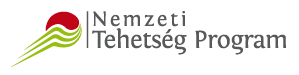 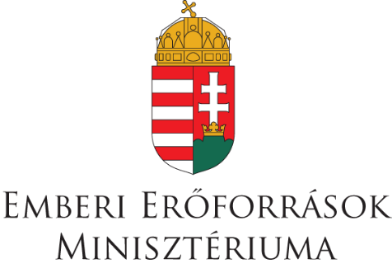 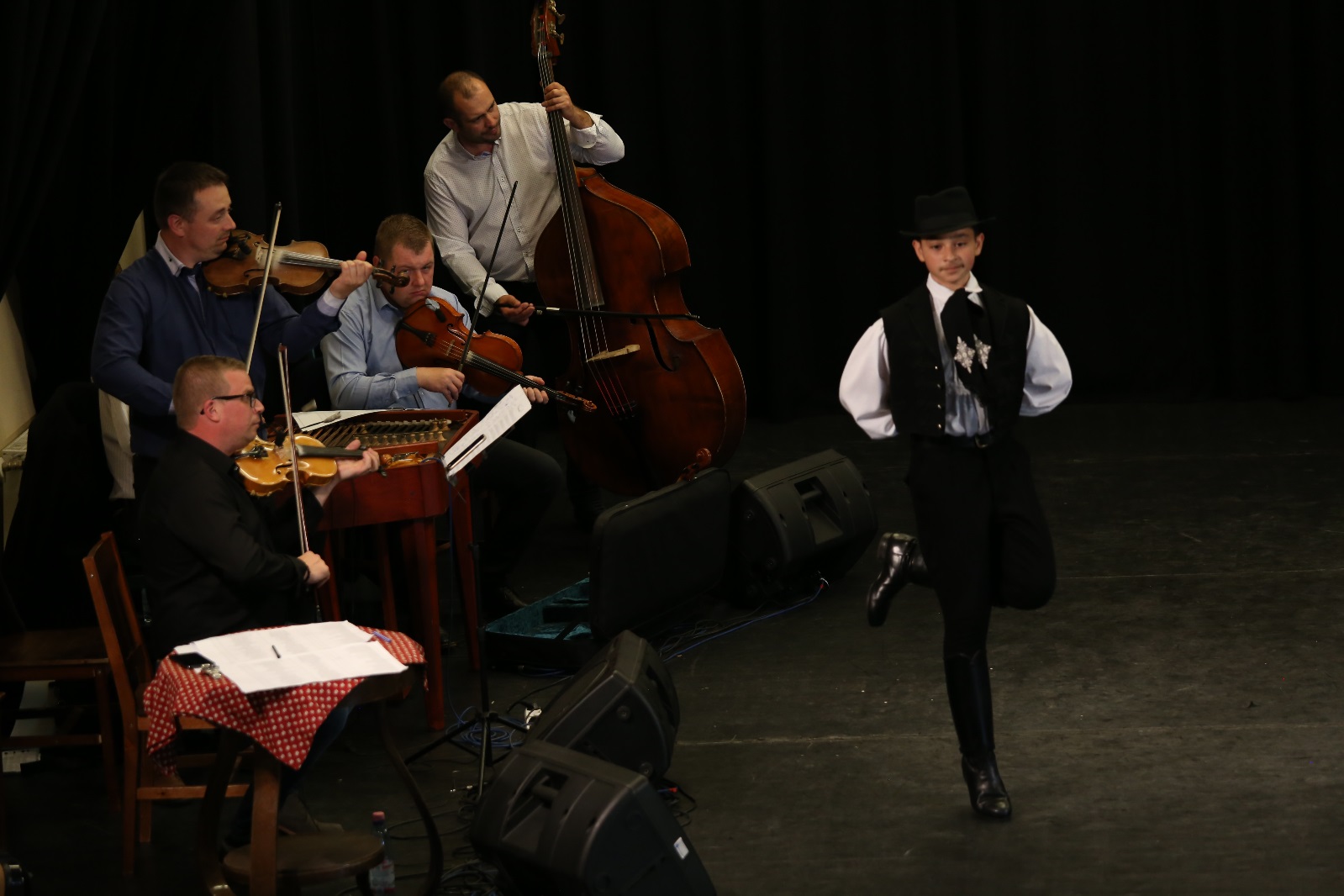 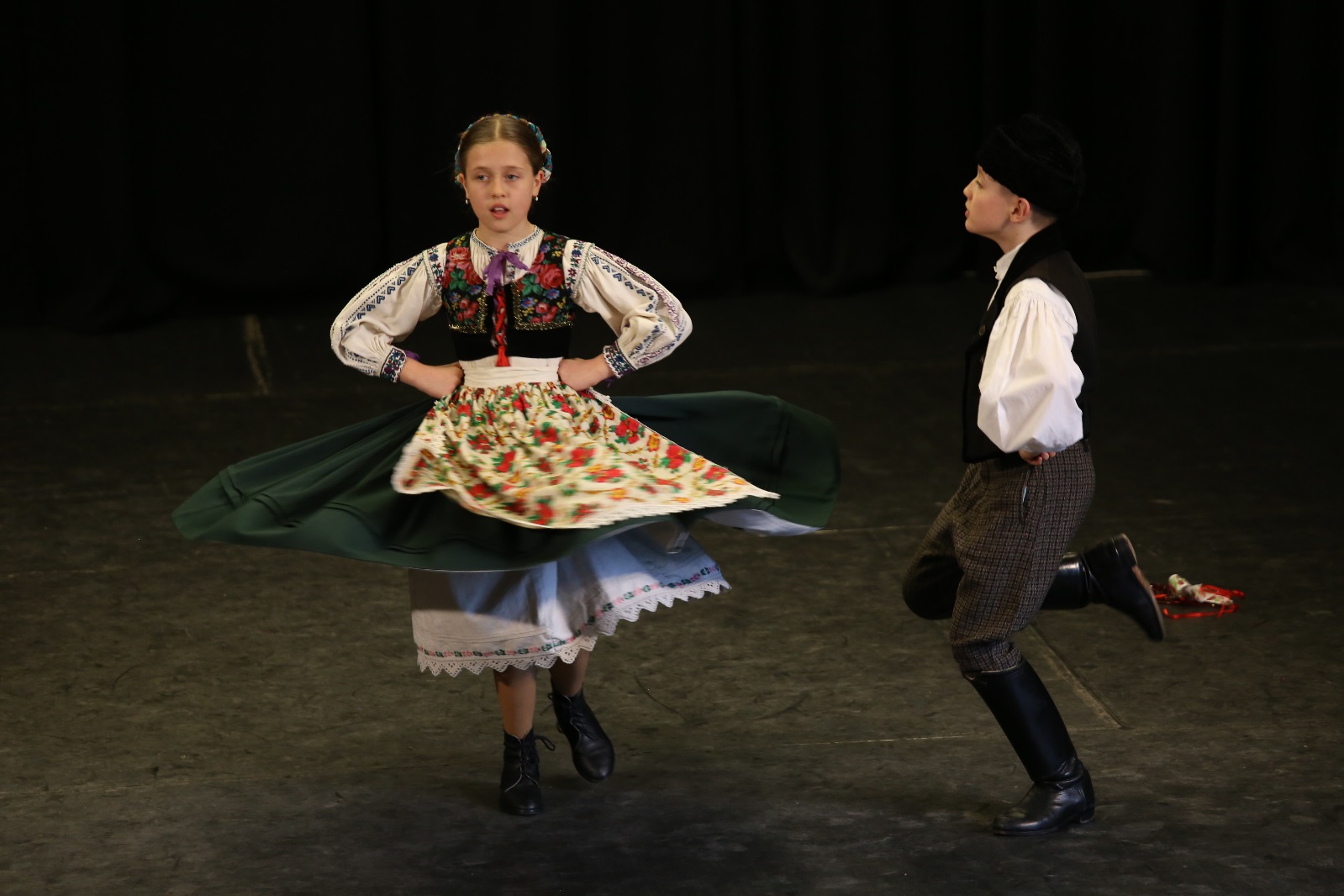 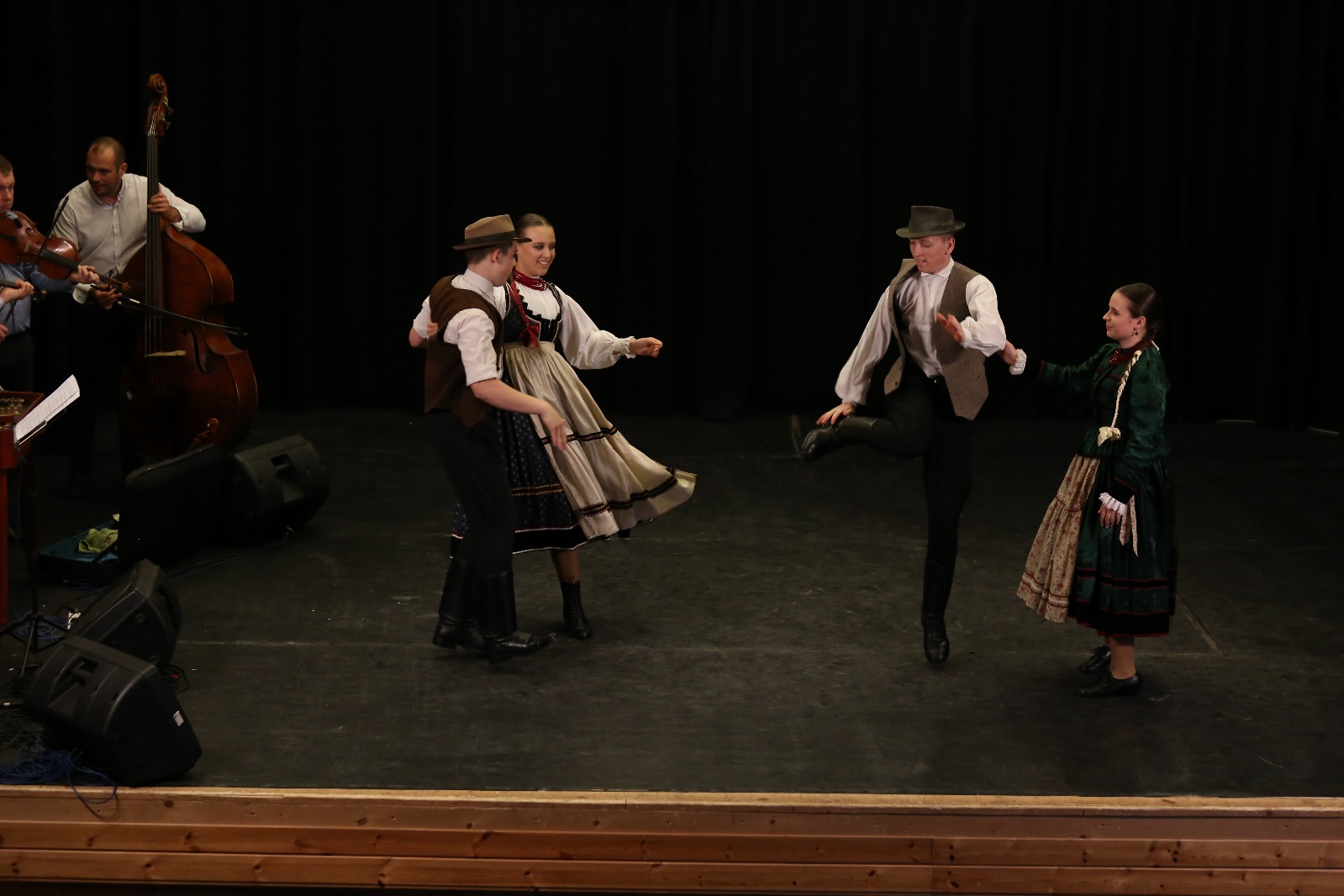 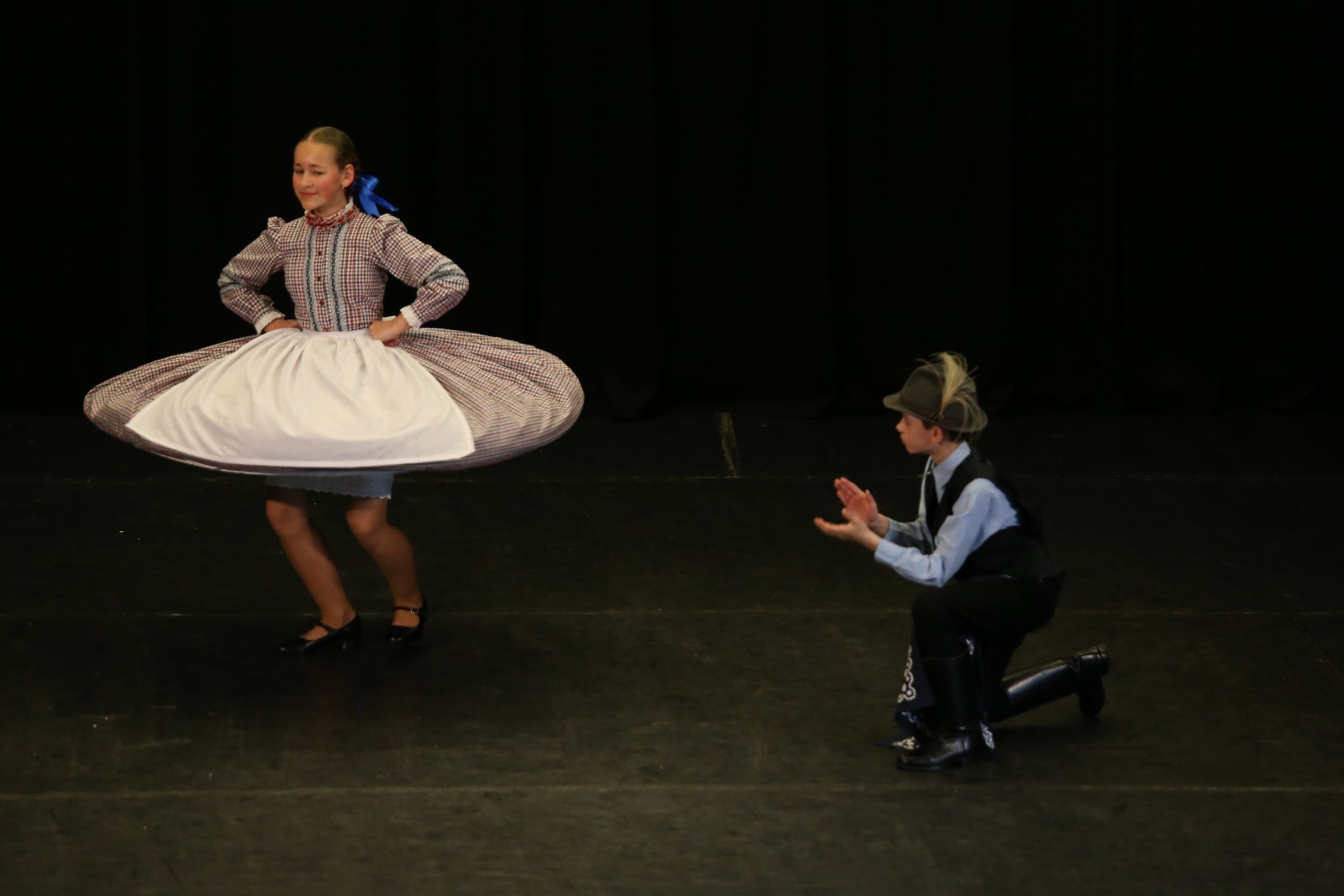 